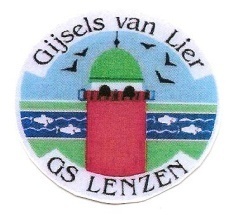 Gijsels-van-Lier-Grundschule 		                  		 R.-Breitscheid-Str. 8 I 19309 Lenzen (Elbe)			            		                                                                      	 Telefon:   038792/7453							                	        		                  	 Telefax:    038792/50410									 E-Mail:   s105843@schulen.brandenburg.de									Lenzen, 26.05.2020NEU!Sehr geehrte Eltern der Klasse 5,auf Grund konkretisierter Vorgaben für die Beschulung und Zeugnisausgaben der Jahrgangsstufen 1-6 ändert sich ab 02.06.2020 der Unterricht für Ihr Kind.Ab dem 02.06.2020 wird Ihr Kind an folgenden Tagen in der Schule unterrichtet:Tag				Zeit					Unterricht Montag			7.30 bis 11.00 Uhr			Mathematik, EnglischDonnerstag			7.30 bis 11.00 Uhr			Deutsch, KompetenztrainingFür die dazwischenliegende Zeit erhält Ihr Kind weiterhin Aufgaben für zuhause.Geben Sie bitte einen Mundschutz mit, der im Schulgebäude und beim Gang zur Toilette getragen werden muss. Während des Unterrichts kann er abgenommen werden.Sichern Sie bitte (wie gehabt) die Betreuung/Abholung ab 11.00 Uhr. Sollten Sie dazu Fragen haben bzw. es bei Ihnen Probleme geben, kontaktieren Sie uns bitte. Die Zeugnisausgabe Ihres Kindes findet am Montag, dem 22.06.2020 nach den ersten 3 Unterrichtsstunden von 10.15 bis 11.00 Uhr statt. Mit freundlichen GrüßenS. DöpelRektorin